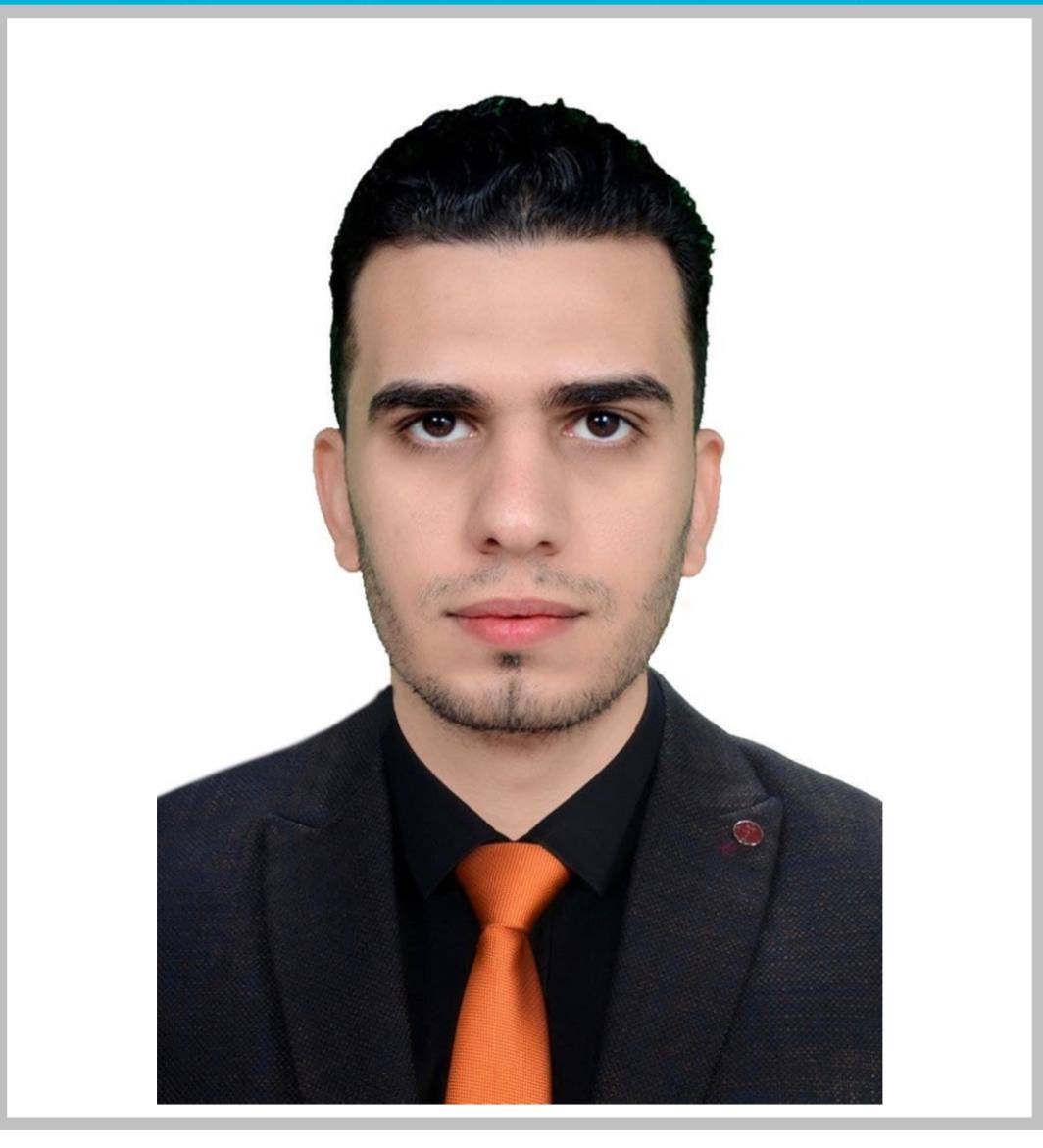 البيانات الشخصيةالبيانات الشخصيةالاسمسامر حسين خليفة الطائيالحالة الزوجيةمتزوجتاريخ الميلاد23 / 2 / 1991عنوان السكنديالى - بعقوبةرقم الهاتف07700809788البريد الالكترونيbasicspor42te@uodiyala.edu.iqالبيانات الاكاديميةالبيانات الاكاديميةاللقب العلميمدرس مساعدتاريخ الحصول عليه3 / 4 / 2023الشهادةماجستير       القسمالتربية البدنية وعلوم الرياضةالتخصص العامالتربة البدنية وعلوم الرياضةتاريخ اول تعيين3 / 4 / 2023التخصص الدقيقفسلجة / الكرة الطائرةالمنصب الاداريتدريسيالبكالوريوسالبكالوريوسالكليةالتربية الاساسيةالجامعةديالىالبلدالعراقالتخصصالتربية البدنية وعلوم الرياضةسنة التخرج2014 / 2015الماجستيرالماجستيرالكليةالتربية الاساسيةالجامعةديالىالبلدالعراقالتخصصالتربية البدنية وعلوم الرياضةسنة التخرج2018 / 2019الدكتوراهالدكتوراهالكليةالجامعةالبلدالتخصصسنة التخرجالبحوث المنشورة داخل العراق وخارجهالبحوث المنشورة داخل العراق وخارجهعدد البحوث المنشورة داخل العراق2عدد البحوث المنشورة داخل العراق2المؤتمرات والندوات والدورات وورش العمل المشارك بهاالمؤتمرات والندوات والدورات وورش العمل المشارك بهاعدد المؤتمرات4عدد الندوات38عدد الدورات26عدد ورش العمل3الكتب المؤلفة والمترجمة وبراءات الاختراع الكتب المؤلفة والمترجمة وبراءات الاختراع عدد الكتب المؤلفةعدد الكتب المترجمةعدد براءات الاختراعكتب الشكر والتقدير والشهادات التقديريةكتب الشكر والتقدير والشهادات التقديريةعدد كتب الشكر والتقدير من السادة الوزراء3عدد كتب الشكر والتقدير من السادة رؤساء الجامعات2عدد كتب الشكر والتقدير من السادة عمداء الكليات4عدد الشهادات التقديريةاللغات التي يجيدها التدريسي ( كتابة كلمة نعم امام اللغة )اللغات التي يجيدها التدريسي ( كتابة كلمة نعم امام اللغة )اللغة العربيةنعماللغة الانكليزيةاللغة الكرديةاللغة الروسية